Australia i Oceania. 
Obszary okołobiegunowe 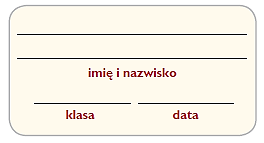 Test sprawdzający – rozdziały IV i VGrupa A Na podstawie mapy konturowej zamieszczonej poniżej wykonaj polecenia 1–2.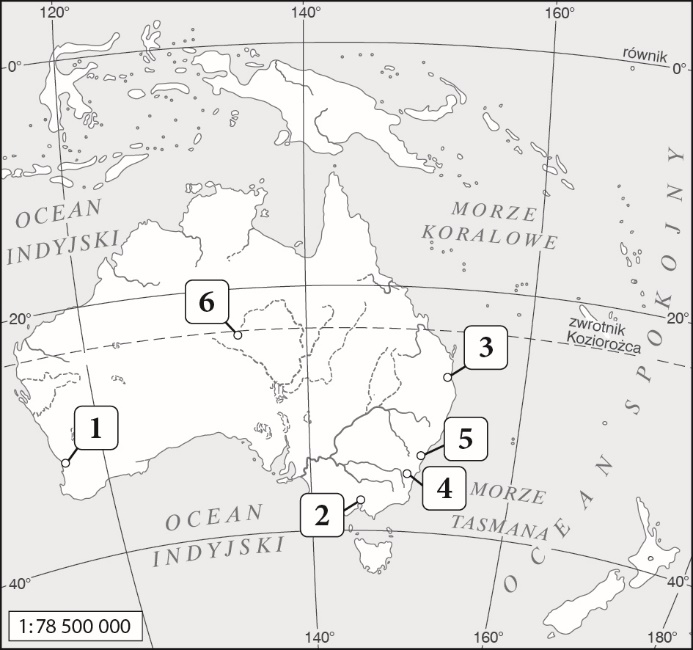 1. Zaznacz literami obiekty geograficzne, których nazwy podano poniżej. 	0–5 p.A. Zatoka Karpentaria.B. Przylądek Jork.C. Tasmania.D. Cieśnina Torresa.E. Wielkie Góry Wododziałowe.2. Wpisz do tabeli właściwe nazwy miast zaznaczonych na mapie numerami (1–6), a następnie zamaluj sygnaturę oznaczającą największe miasto Australii. 	0–3 p.3. Uzupełnij zdanie, wpisując odpowiednią informację. 	0–1 p.Najwyższym punktem Antarktydy jest __________________________________ o wysokości 4892 m n.p.m.4. Wpisz podane nazwy do właściwych kolumn tabeli. 	0–3 p.niedźwiedź polarny, Grenlandia, 
Morze Weddella, pingwin, 
Morze Beauforta, Płaskowyż Polarny5. Wyjaśnij znaczenie terminu endemit. 	0–1 p._____________________________________________________________________________________________________________________________________________________________________6. Oceń prawdziwość informacji. Zaznacz P, jeśli informacja jest prawdziwa, lub F, jeśli jest fałszywa. 	0–2 p.7. Zaznacz podpunkt, w którym prawidłowo zestawiono nazwę regionu Oceanii z położonymi w nim wyspami. 	0–1 p.A. Mikronezja – Wyspy Marshalla.B. Melanezja – Kiribati.C. Polinezja – Wyspy Salomona.D. Nowa Zelandia – Wyspy Cooka.8. Zaznacz prawidłowe dokończenie zdania. 0–1 p.W centralnej Australii wydobywa się głównie A. rudy żelaza i manganu.B. boksyty i złoto.C. szmaragdy i szafiry.D. ropę naftową i gaz ziemny.9. Skreśl w zdaniach błędne informacje na temat Arktyki i Antarktyki. 	0–3 p.A. Wokół bieguna północnego rozciąga się Arktyka / Antarktyka.B. Grubość lądolodu na Antarktydzie dochodzi 
do 840 / 4800 metrów.C. Znaczną część Oceanu Arktycznego pokrywa lądolód / pak lodowy.10. Uzupełnij schemat, wpisując we właściwe miejsca litery oznaczające przyczynę i skutek globalnego ocieplenia. Następnie wyjaśnij znaczenie terminu globalne ocieplenie. 	0–3 p.A. Nadmierna emisja freonów.B. Podniesienie poziomu wszechoceanu.C. Emisja znacznych ilości tlenku węgla(IV) 
i metanu.D. Przyspieszenie procesu starzenia się skóry.przyczyna	skutekGlobalne ocieplenie – ___________________________________________________________________________________________________________________________________________________________________________________________________11. Zaznacz prawidłowe dokończenie zdania. 0–1 p.Jako pierwszy do bieguna południowego dotarł A. Marek Kamiński w 1995 roku.B. Roald Amundsen w 1898 roku.C. Roald Amundsen w 1911 roku.D. Robert E. Peary w 1909 roku.12. Podaj dwie zasady zawarte w Układzie Antarktycznym.	 0–2 p.• ______________________________________________________________________________________________________________• ______________________________________________________________________________________________________________13. Wymień dwa walory turystyczne Australii 
i Oceanii, które przyciągają turystów w te rejony świata. 	0–2 p.• ______________________________________________________________________________________________________________• ______________________________________________________________________________________________________________14. Na podstawie diagramów klimatycznych sporządzonych dla stacji znajdujących się 
na Antarktydzie wykonaj polecenia. 	0–3 p.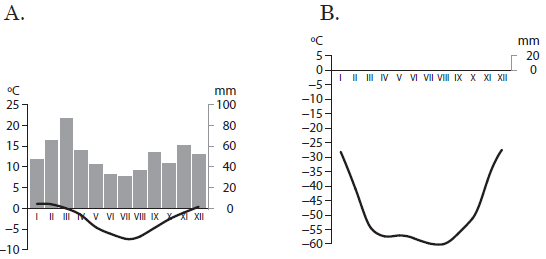 a) Wymień dwie cechy wspólne klimatu dla stacji A i B.• ______________________________________________________________________________________________________________• ______________________________________________________________________________________________________________b) Uzupełnij zdanie.Na wybrzeżu Antarktydy jest położona stacja _____, o czym świadczy ____________________________________________________________________________________________________________________________________________________ .15. Określ, na których z podanych obszarów wykonano poniższe fotografie. 	0–2 p.Australia, Arktyka, Antarktyda, Oceania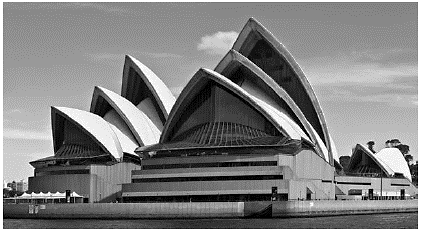 _______________________________________________________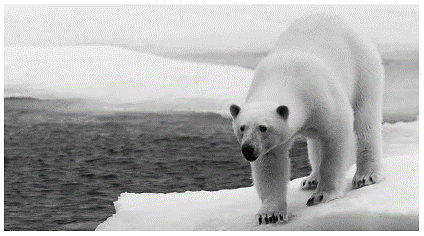 _______________________________________________________Numer 
na mapieNazwa miasta1.4.ArktykaAntarktyka1.Australia leży w trzech strefach klimatycznych, a strefa klimatów podzwrotnikowych znajduje się 
w północnej części kontynentu.PF2.Rdzenną ludność Australii stanowią Aborygeni.PF3.Około 75% osób zatrudnionych 
w Australii pracuje w usługach.PF